Saklı 25 Aralık’ta Vizyonda! Selim Evci’nin yazıp yönettiği üçüncü uzun metrajlı filmi Saklı 25 Aralık’ta vizyona giriyor. İlhan Şeşen, Türkü Turan, Settar Tanrıöğen, Pelin Akil, Şehnaz Bölen Taftalı, Bala Atabek ve Ümit Çırak gibi isimlerin rol aldığı film iki ailenin birbirleriyle kesişen saklı hayatlarını konu alırken, aynı zamanda insanın kendi içindeki ‘saklı’ duygularına da işaret ediyor.Dünya prömiyerini 39. Montreal Film Festivali’nin ana yarışma bölümünde yapan Saklı, bu yıl 52.’si yapılan Uluslararası Antalya Film Festivali’nden de Film Yön En İyi Yönetmen ödülü, Cezayir’de gerçekleşen Annaba Film Festivali’nden “En İyi Erkek Oyuncu” ödülü, 3.Antakya Altın Defne Film Festivali’nden En İyi Film ve En İyi Görüntü Yönetmeni ödüllerini kazandı.Bir nevi yasak aşk üzerinden şekillenen Saklı’nın konusu ise şöyle; Vakur kişiliğiyle tanınan bir müzisyen Mahir Bey (İlhan Şeşen), kızının arkadaşı Duru (Türkü Turan) ile saklı bir ilişki yaşamaktadır. Duru’nun babası Ali Bey (Settar Tanrıöğen) geleneklerine bağlı, ailesine düşkün iki kız babasıdır. Mahir Bey ve Duru korkuları yüzünden birbirlerinden uzaklaşmak üzereyken, Ali Bey’in bu saklı ilişkiyi fark etmesi an meselesidir.Filmle ilgili yönetmen yorumu; “İnsanın hayatta oluşturduğu saklı alanlarda doğasını arayışı, ruhunun derinliklerine yaptığı yolculuklar, utançları, gizlenme arzusu… Saklı, bu arayış ve davranış biçimleriyle birlikte ailede başlayan, toplum içerisinde deneyimlenerek öğrenilen ahlak kavramını algılamaya, bu bağlamda toplumun reflekslerine ayna tutmaya çalışıyor.” – Selim EvciFragman linki: https://www.youtube.com/user/EvciFilmPrd/www.evcifilm.comSosyal medya hesapları;https://twitter.com/SakliMovie
https://www.facebook.com/SAKLIMOVIE/
https://www.instagram.com/saklimovie/Basın Danışmanı Banu Bozdemir0542 272 85 78 MAD PR & DIGITAL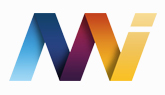 banubozdemir@gmail.com www.madinformatics.com